Раздел: Детское творчествоФИО: Маркушева Евгения Николаевна и Мифтахова Елена НиколаевнаДолжность: ВоспитательМесто работы: МБДОУ детский сад №223 г. КазаньНазвание работы: Коллективная работа «Осенний пейзаж»Коллективная работа «Осенний пейзаж»Назначение: Выполнение данной аппликации может выполняться начиная со средней группы до старшей (с условием усложнения композиции на каждом возрасте), а так же педагогами и родителями.
Цель:  Создать для детей условия для наиболее полного и свободного раскрытия их творческих способностей.
Задачи: познакомить детей с пейзажами, жителями осеннего леса;  учить самостоятельно придумывать композицию рисунка; развивать творческое воображение, внимание, мелкую моторику и координацию движений рук.Для выполнения данной работы нам понадобится:КартонКлейКисточкаНожницыГуашьЛистья деревьев, кора, мох.Для начала необходимо изготовить отдельные элементы аппликации с помощью картона, клея и природных материалов, а именно: ёжик, сова, кораблик, островок, лось, белка. 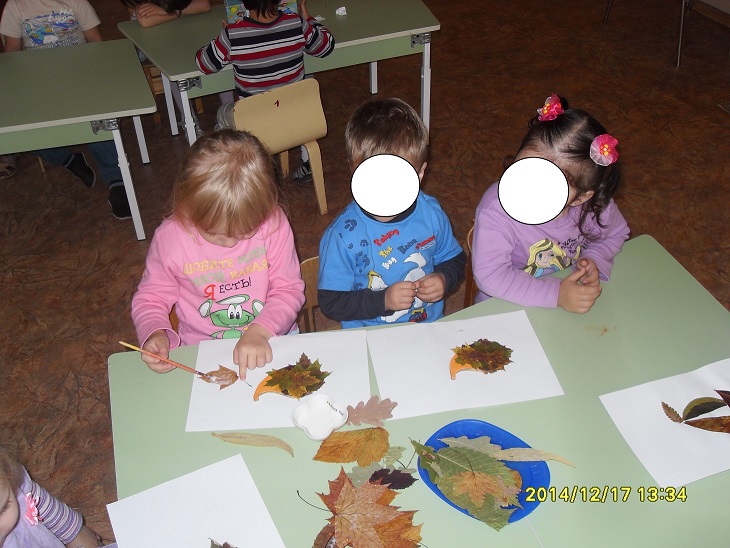 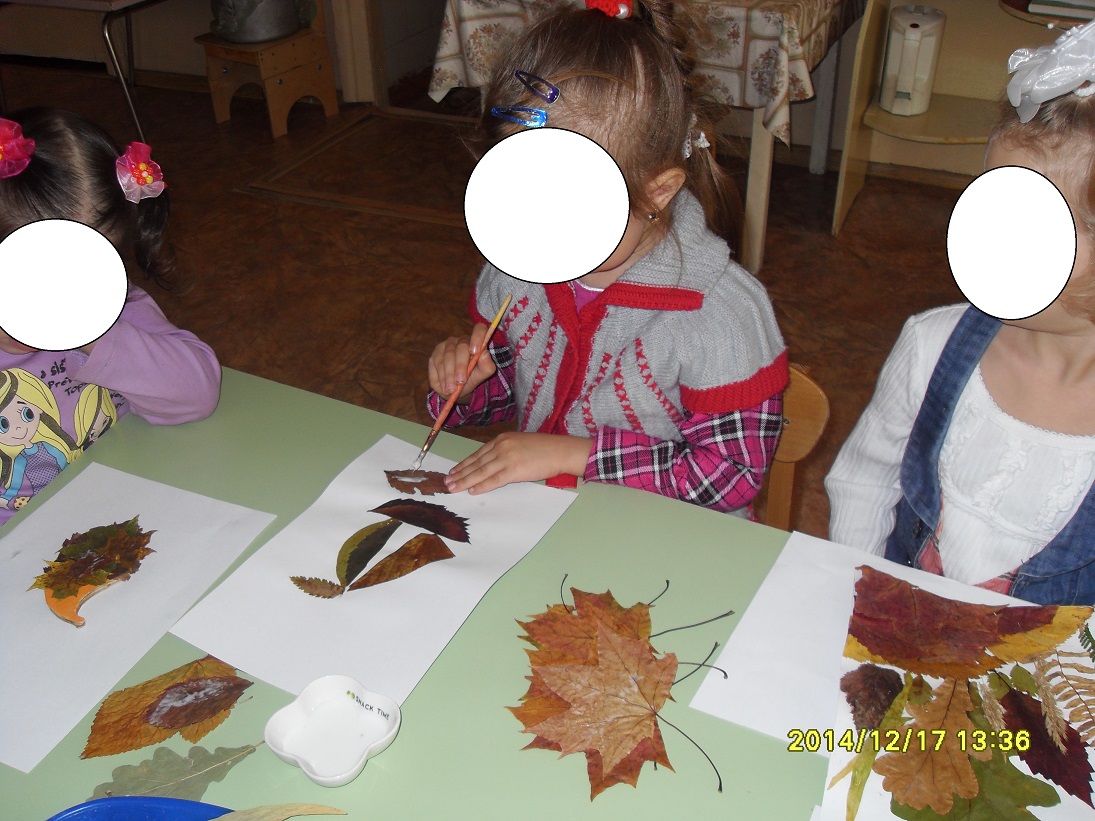 Далее воспитатели нарисовали фон для осеннего пейзажа: речку, небо. А также приклеили мох для изображения травы; кору, чтобы изобразить ствол дерева.Затем необходимо изготовленные детьми отдельные элементы аппликации поместить на общий фон. 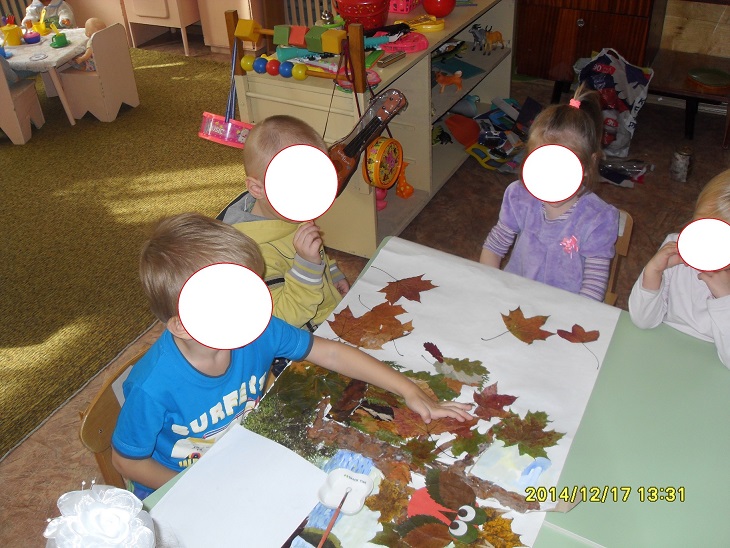 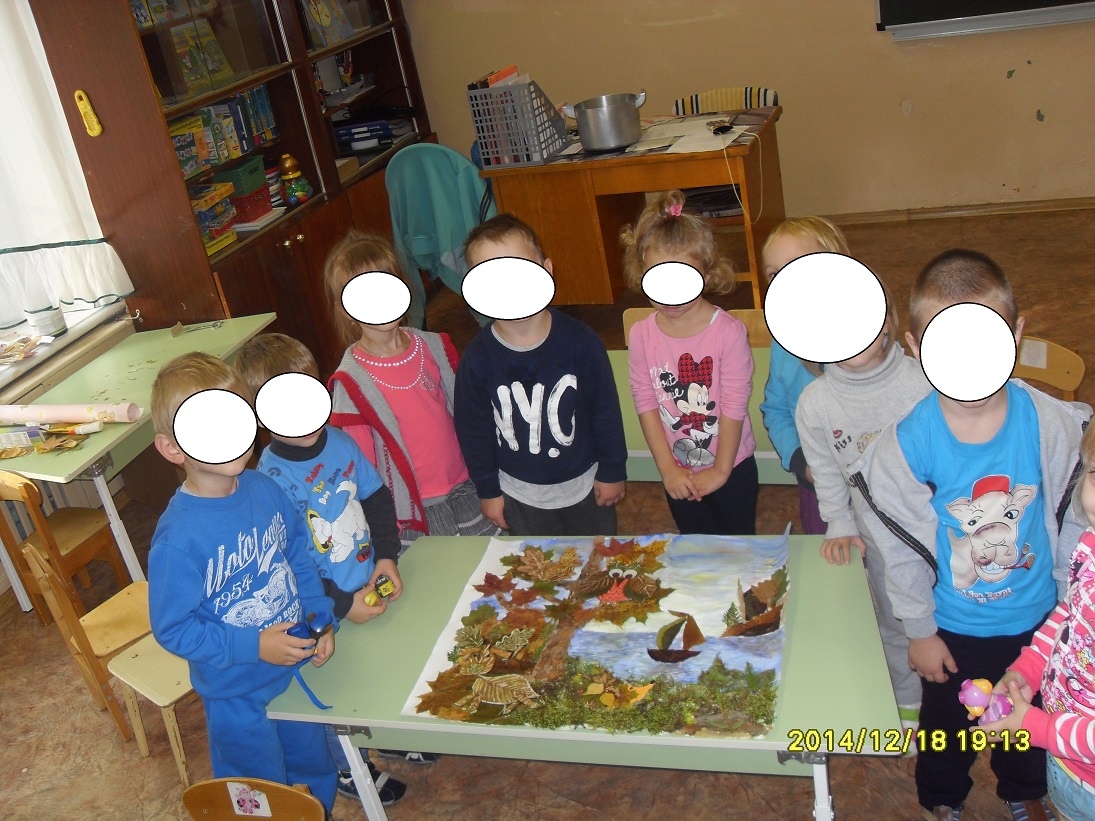 Итог коллективной работы выглядит следующим образом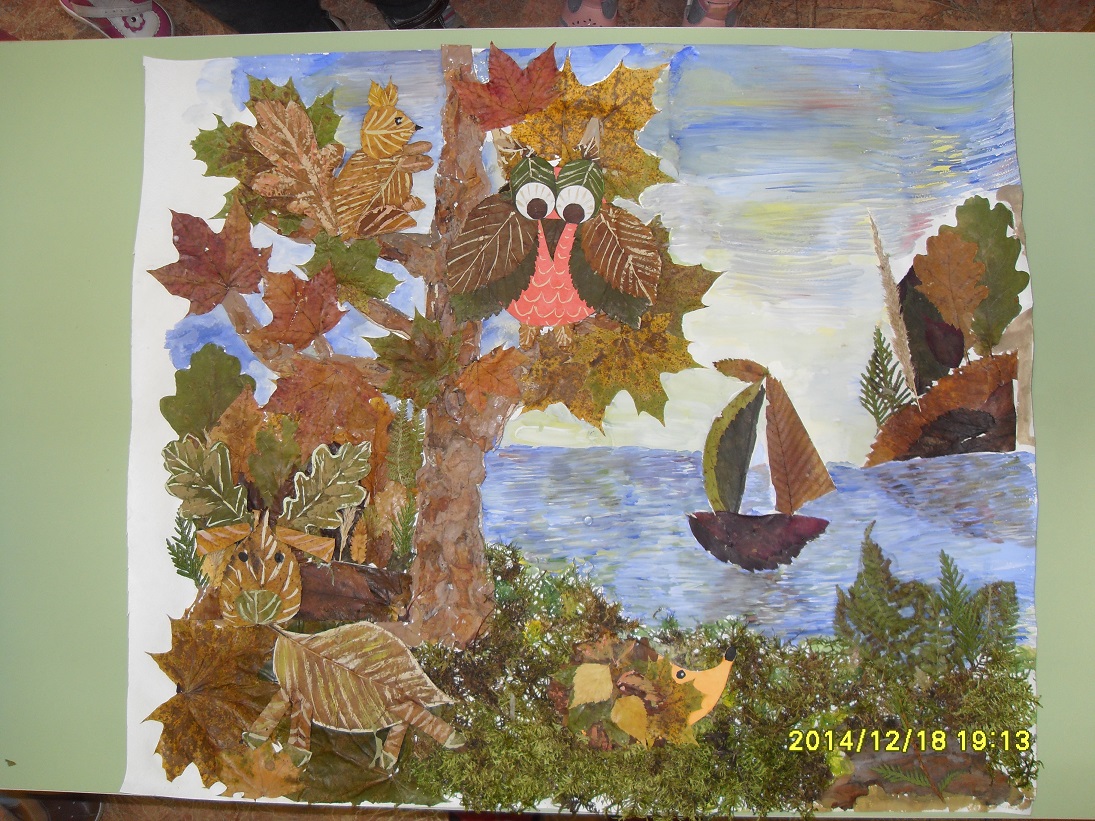 